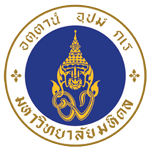 ใบงานขอความอนุเคราะห์หน่วยสื่อสารองค์กร กองกิจการนักศึกษา(ส่งเอกสารล่วงหน้าอย่างน้อย 3 วันทำการ)		   วันที่……...เดือน..............................พ.ศ...............เรียน     ผู้อำนวยการกองกิจการนักศึกษา ผ่านรองผู้อำนวยการกองกิจการนักศึกษาข้าพเจ้า (นาย, นาง, นางสาว) ..................................... นามสกุล................................................................................................เบอร์โทรหน่วยงาน.......................................................................เบอร์โทรศัพท์มือถือ...........................................................................ผู้ประสานงาน (ถ้ามี).....................................................................เบอร์โทรศัพท์มือถือ...........................................................................ได้จัดโครงการ/กิจกรรม ชื่อ......................................................................................................................................................................ในวันที่............/ ............/ .................... เวลา ...................... น.  ถึง  วันที่............/ ............/ .................... เวลา ...................... น.สถานที่.....................................................................................................................................................................................................รายละเอียดกิจกรรม....................................................................................................................................................................................................................................................................................................................................................................................................โดยขอความอนุเคราะห์ ดังนี้ ถ่ายภาพ			 ถ่ายวีดีโอ			 ตัดต่อวีดีโอ ออกแบบไฟล์โปสเตอร์ประชาสัมพันธ์ ติดตั้งชุดเครื่องเสียง และชุดไมค์โครโฟน จัดทำป้ายประชาสัมพันธ์ ป้ายบอกทาง สติ๊กเกอร์ประชาสัมพันธ์ เตรียมงานการจัดกิจกรรม ปรึกษาด้านเทคนิค Live streaming ผ่าน Social Media, Online Conference ผ่าน Zoon WebEx และ อื่น ๆ IT Support อื่น ๆ............................................................................................................................................รายละเอียดการขอความอนุเคราะห์ (โปรดระบุรายละเอียดให้ชัดเจน).................................................................................................................................................................................................................. ..................................................................................................................................................................................................................ผู้ขอใช้บริการหัวหน้างาน หัวหน้าหน่วยลงชื่อ.................................................................(……………………………………………….)วันที่......../ ............/ ................ เวลา ...................... น.ลงชื่อ.................................................................(……………………………………………….)วันที่......../ ............/ ................ เวลา ...................... น.รองผู้อำนวยการกองกิจการนักศึกษาผู้อำนวยการกองกิจการนักศึกษา(  )  เห็นสมควรอนุมัติ(  ) ไม่สามารถให้ความอนุเคราะห์ได้ เนื่องจาก...............................................................................................................................................................................................................................ลงชื่อ.................................................................(รองผู้อำนวยการกองกิจการนักศึกษา)วันที่......../ ............/ ................ เวลา ...................... น.(  ) อนุมัติ(  ) ไม่อนุมัติ...................................................................................................................................................................................................................................................................................ลงชื่อ.................................................................(ผู้อำนวยการกองกิจการนักศึกษา)วันที่......../ ............/ ................ เวลา ...................... น.